Für ihre langjährige Mitgliedschaft im TV Stuhr wurden auf der Jahreshauptversammlung am 01. März 2019 folgende Mitglieder mit einer Urkunde, einer Anstecknadel und einem Badehandtusch des TV Stuhr geehrt! Für ihre 25-jährige Mitgliedschaft:Marvin Arnhold, Christian Bielefeld, Lennart Bischoff, Christin Chairsell, Helga Degenhard, Katja Freiheit, Juliane Gehlmann, Ramon Gehrke, Annegreth Kahle-Greffrath, Hermann Josef Meyer, Julian Rehberg und Beate StraußFür ihre 40-jährige Mitgliedschaft:Manfred Böttner, Rudolf Chairsell, Rosemarie Erdmann, Anke Hoffmann, Margot Hüls, Herbert Kappler, Monika Koch, Ingeborg Lemberg, Klaus-Jürgen Müsegaes, Karin Sudmann und Horst WendtFür ihre 50-jährige Mitgliedschaft:Brigitte KösterFür ihre 60-jährige Mitgliedschaft:Christa Graebel und Günter LehmkuhlDer Vorstand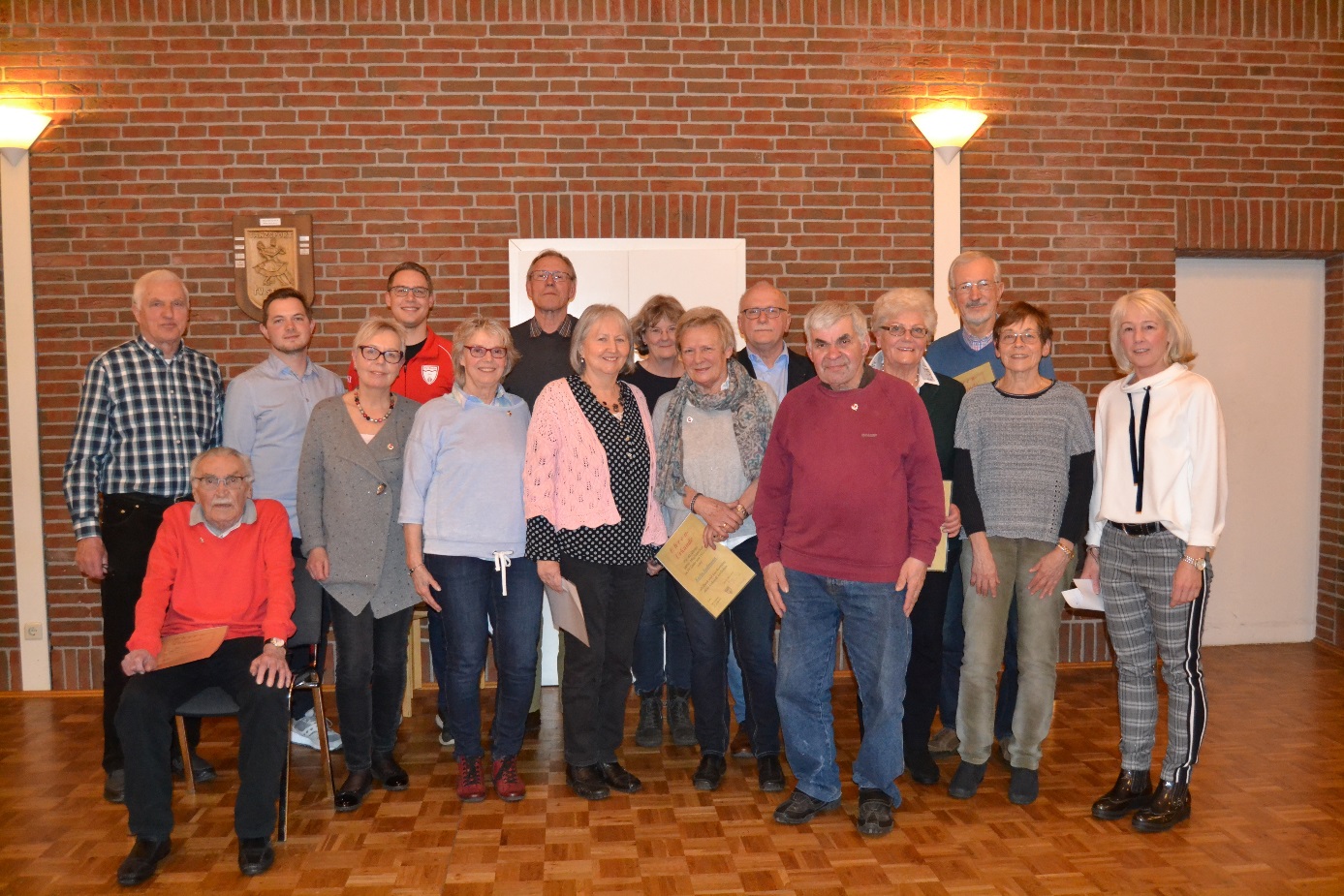 